ACLS ECG Rhythm Strips Practice Test (Quiz)Rhythm identification and Cardiac rhythm interpretation Name the following rhythms from the questions below:Normal Sinus Rhythm NSRSinus TachycardiaSupraventricular Tachycardia SVTFine Ventricular FibrillationMonomorphic VTach2nd degree I Block3rd degree blockSinus BradycardiaAtrial FlutterAtrial FibrillationCoarse Ventricular FibrillationPolymorphic VTach (Torsades)2nd degree II BlockAsystoleQ1.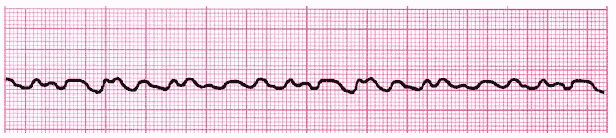 Q1.🔘 A. Supraventricular Tachycardia SVT🔘 D. Fine Ventricular Fibrillation🔘 B. Sinus Tachycardia🔘 E. Sinus Brady🔘 C. Coarse VFib🔘 F. Atrial FibrillationYour AnswersYour AnswersQ2.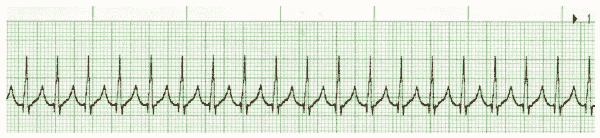 Q2.🔘 A. Supraventricular Tachycardia SVT🔘 D. NSR🔘 B. Fine Ventricular Fibrillation🔘 E. SVT🔘 C. 2nd degree Type II Block🔘 F. AsystoleYour AnswersYour AnswersQ3.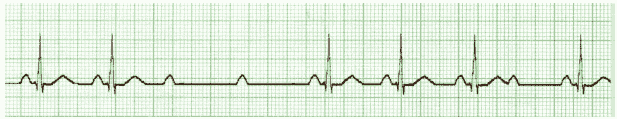 Q3.🔘 A. Polymorphic VTach🔘 D. Atrial Flutter🔘 B. 3rd degree block🔘 E. Coarse Ventricular Fibrillation🔘 C. 2nd degree Type II Block🔘 F. 2nd degree I BlockYour AnswersYour AnswersQ4.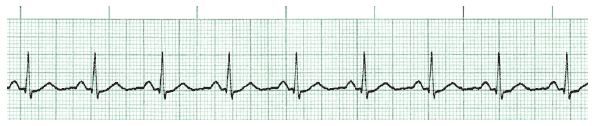 Q4.🔘 A. Normal Sinus Rhythm NSR🔘 D. Polymorphic VTach (Torsades)🔘 B. Monomorphic VTach🔘 E. Atrial Flutter🔘 C. 3rd degree Type II Block🔘 F. AsystoleYour AnswersYour AnswersQ5.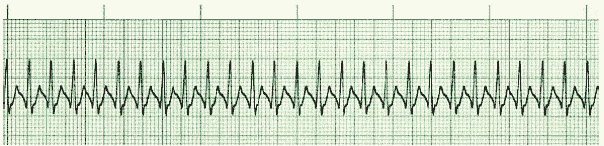 Q5.🔘 A. Fine VFib🔘 D. Fine Ventricular Fibrillation🔘 B. Atrial Fibrillation🔘 E. Polymorphic VTach🔘 C. Sinus Tachycardia🔘 F. SVTYour AnswersYour AnswersQ6.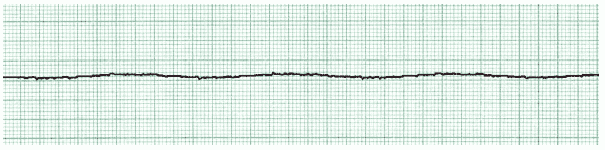 Q6.🔘 A. NSR🔘 D. Asystole🔘 B. Monomorphic VTach🔘 E. Polymorphic VTach🔘 C. Sinus Tachycardia🔘 F. Atrial FlutterYour AnswersYour AnswersQ7.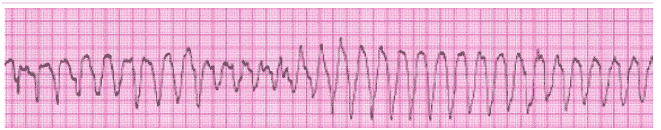 Q7.🔘 A. Sinus Brady🔘 D. Monomorphic VTach🔘 B. Polymorphic VTach🔘 E. Atrial Fibrillation🔘 C. Sinus Tachycardia🔘 F. Atrial FlutterYour AnswersYour AnswersQ8.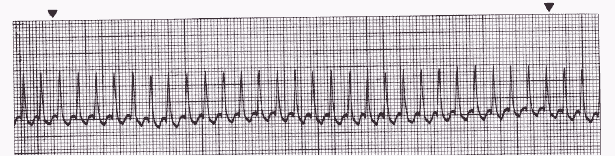 Q8.🔘 A. NSR🔘 D. SVT🔘 B. 3rd degree Block🔘 E. Sinus Brady🔘 C. Fine VFib🔘 F. Coarse VFibYour AnswersYour AnswersQ9.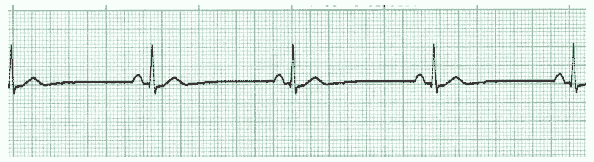 Q9.🔘 A. Sinus Brady🔘 D. Polymorphic VTach🔘 B. Asystole🔘 E. NSR🔘 C. SVT🔘 F. Fine VFibYour AnswersYour AnswersQ10.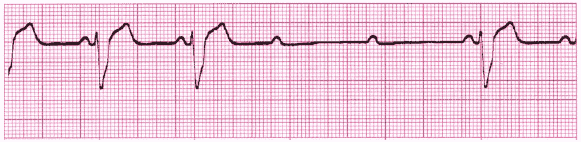 Q10.🔘 A. 3rd degree block🔘 D. 2nd degree I Block🔘 B. 2nd degree II Block🔘 E. Monomorphic VTach🔘 C. Sinus Tachycardia🔘 F. AsystoleYour AnswersYour Answers